Lunar New Year Celebration @ OC4Saturday, February 24, 20185:30pm – 8:30pmSchedule of Events:5:30pm	Dinner – We Feast!6:45pm	Entertainment – Lion Dance & Tae Kwon Do Demonstrations7:00pm	Message (Pastor Art)7:30pm	Worship7:45pm	Crafts & Activities for kids and adults8:15pm	ClosingLocated at:4421 W Cerritos Ave, Cypress, CA 90630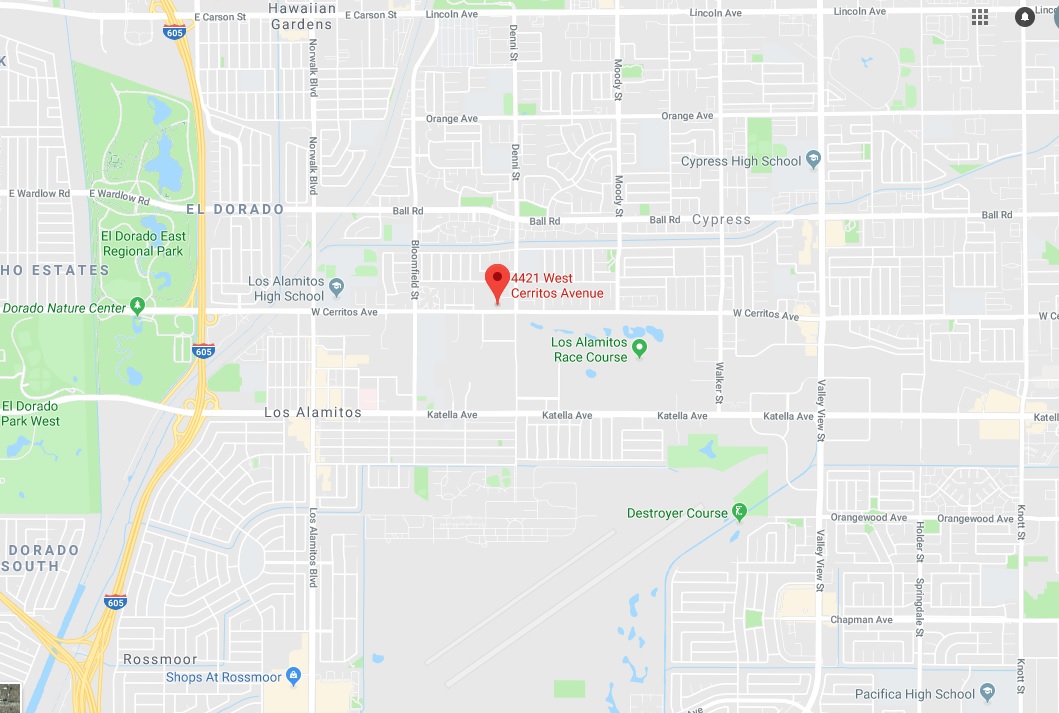 